 РЕШЕНИЕРассмотрев проект решения «О внесении изменений в решение Городской Думы Петропавловск-Камчатского городского округа от 27.05.2015 № 746-р 
«Об изображении и описании флага Петропавловск-Камчатского городского округа» и принятии решения о флаге Петропавловск-Камчатского городского округа», внесенный заместителем председателя Городской Думы Петропавловск-Камчатского городского округа, председателем Комитета по местному самоуправлению и межнациональным отношениям Кирносенко А.В., 
в соответствии со статьей 3 Устава Петропавловск-Камчатского городского округа, Городская Дума Петропавловск-Камчатского городского округаРЕШИЛА:1. Внести в решение Городской Думы Петропавловск-Камчатского городского округа от 27.05.2015 № 746-р «Об изображении и описании флага Петропавловск-Камчатского городского округа» следующие изменения:1.1 наименование дополнить словами «и принятии решения о флаге Петропавловск-Камчатского городского округа»;1.2 пункт 1 дополнить словами «и принять Решение о флаге Петропавловск-Камчатского городского округа». 2. Принять Решение о флаге Петропавловск-Камчатского городского округа.3. Направить принятое Решение Главе Петропавловск-Камчатского городского округа для подписания и обнародования.РЕШЕНИЕот 28.12.2015 № 381-ндО флаге Петропавловск-Камчатского городского округа Принято Городской Думой Петропавловск-Камчатского городского округа(решение от 28.12.2015 № 888-р)1. Утвердить флаг Петропавловска-Камчатского городского округа (далее – флаг городского округа) согласно его графическому изображению, геральдическому описанию и официальному толкованию, представленным в приложениях к решению Городской Думы Петропавловск-Камчатского городского округа от 27.05.2015 
№ 746-р «Об изображении и описании флага Петропавловск-Камчатского городского округа».Флаг городского округа является официальным символом Петропавловск-Камчатского городского округа и отражает исторические, культурные, социально-экономические, национальные и иные местные традиции.2. Настоящее Решение вступает в силу после дня его официального опубликования.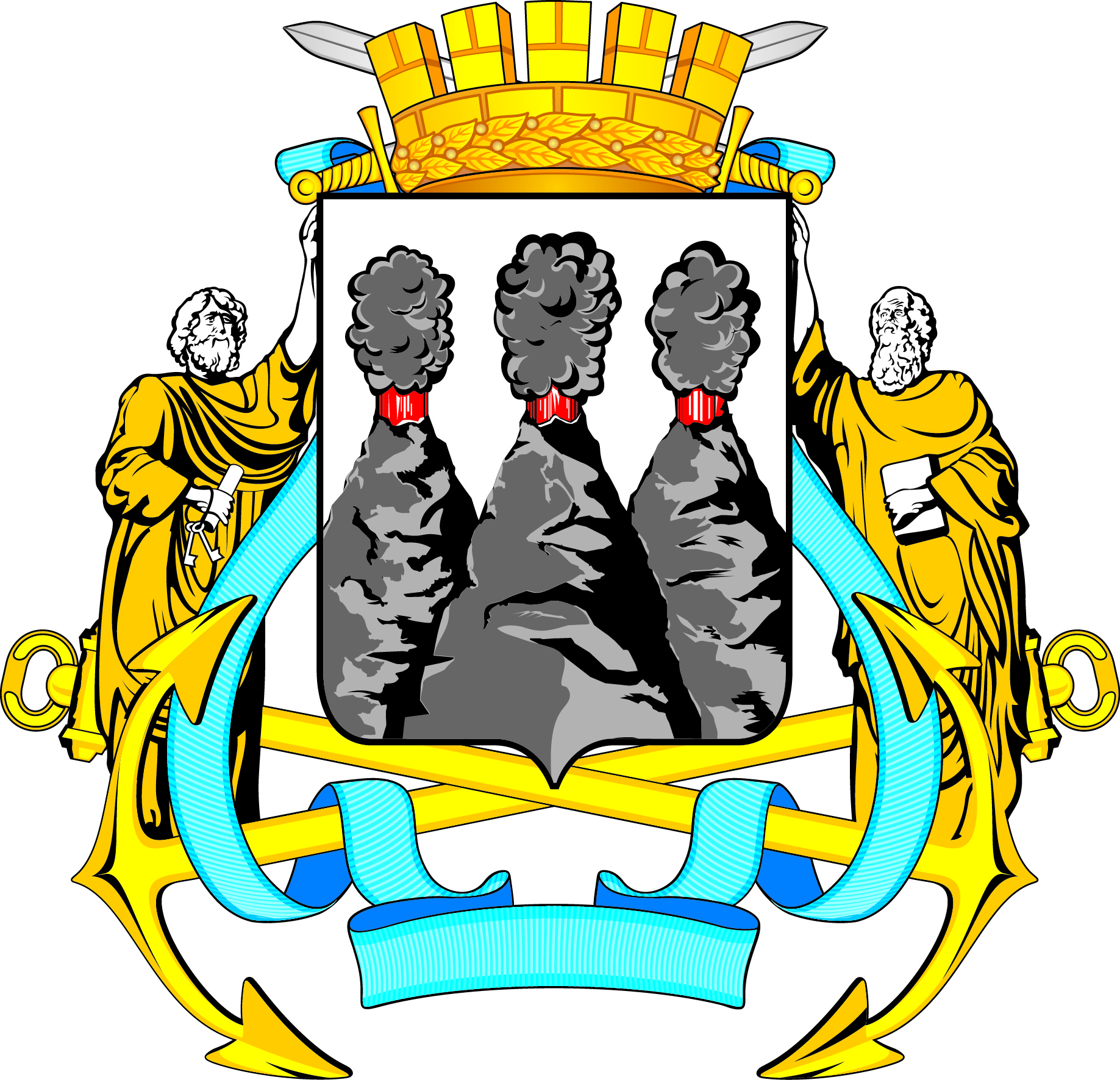 ГОРОДСКАЯ ДУМАПЕТРОПАВЛОВСК-КАМЧАТСКОГО ГОРОДСКОГО ОКРУГАот 28.12.2015 № 888-р41-я (внеочередная) сессияг.Петропавловск-КамчатскийО внесении изменений в решение Городской Думы Петропавловск-Камчатского городского округа                  от 27.05.2015 № 746-р «Об изображении и описании флага Петропавловск-Камчатского городского округа» и принятии решения о флаге Петропавловск-Камчатского городского округаГлава Петропавловск-Камчатского городского округа, исполняющий полномочия председателя Городской ДумыК.Г. СлыщенкоГОРОДСКАЯ ДУМАПЕТРОПАВЛОВСК-КАМЧАТСКОГО ГОРОДСКОГО ОКРУГАГлава Петропавловск-Камчатского городского округаК.Г. Слыщенко